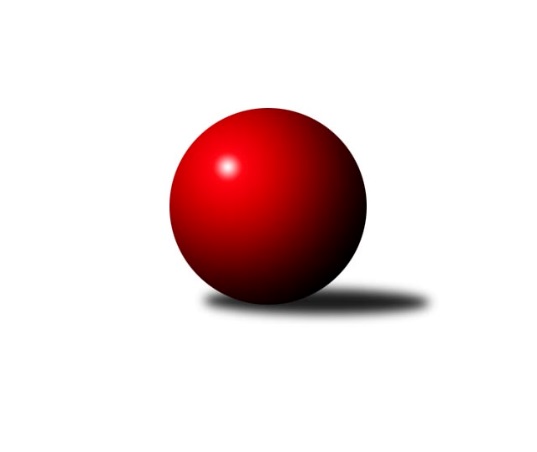 Č.14Ročník 2014/2015	24.5.2024 3.KLM B 2014/2015Statistika 14. kolaTabulka družstev:		družstvo	záp	výh	rem	proh	skore	sety	průměr	body	plné	dorážka	chyby	1.	KK Kosmonosy	14	10	0	4	67.0 : 45.0 	(182.0 : 154.0)	3259	20	2168	1091	18.7	2.	TJ Dynamo Liberec	14	9	1	4	67.5 : 44.5 	(190.5 : 145.5)	3308	19	2177	1131	18.8	3.	TJ Tesla Pardubice	14	9	1	4	65.5 : 46.5 	(172.5 : 163.5)	3225	19	2166	1059	29.5	4.	TJ Lokomotiva Ústí n. L.	14	8	1	5	66.0 : 46.0 	(187.0 : 149.0)	3233	17	2157	1075	21.8	5.	SK Plaston Šluknov	13	8	0	5	58.0 : 46.0 	(155.0 : 157.0)	3201	16	2132	1069	25.5	6.	SK Žižkov Praha	14	7	2	5	56.0 : 56.0 	(162.5 : 173.5)	3195	16	2145	1050	26.7	7.	TJ Sparta Kutná Hora	13	7	1	5	59.5 : 44.5 	(178.5 : 133.5)	3240	15	2142	1098	22.1	8.	TJ Start Rychnov n. Kn.	14	7	0	7	57.0 : 55.0 	(173.5 : 162.5)	3204	14	2159	1045	29.4	9.	Spartak Rokytnice nad Jizerou	14	4	2	8	49.5 : 62.5 	(151.5 : 184.5)	3241	10	2165	1076	24.7	10.	TJ Glaverbel Czech Teplice	14	5	0	9	43.0 : 69.0 	(154.5 : 181.5)	3192	10	2165	1027	29.6	11.	KK Jiří Poděbrady	14	3	0	11	44.5 : 67.5 	(152.0 : 184.0)	3149	6	2130	1019	29.6	12.	SKK Náchod B	14	2	0	12	30.5 : 81.5 	(132.5 : 203.5)	3127	4	2136	992	35.1Tabulka doma:		družstvo	záp	výh	rem	proh	skore	sety	průměr	body	maximum	minimum	1.	TJ Lokomotiva Ústí n. L.	7	7	0	0	44.0 : 12.0 	(111.0 : 57.0)	3337	14	3399	3275	2.	TJ Start Rychnov n. Kn.	7	6	0	1	42.5 : 13.5 	(105.5 : 62.5)	3315	12	3425	3205	3.	KK Kosmonosy	7	6	0	1	38.0 : 18.0 	(93.5 : 74.5)	3244	12	3321	3191	4.	SK Plaston Šluknov	6	5	0	1	34.0 : 14.0 	(80.5 : 63.5)	3080	10	3116	3052	5.	TJ Sparta Kutná Hora	7	5	0	2	40.5 : 15.5 	(108.0 : 60.0)	3281	10	3377	3157	6.	TJ Dynamo Liberec	7	5	0	2	35.0 : 21.0 	(95.5 : 72.5)	3370	10	3423	3257	7.	SK Žižkov Praha	7	4	2	1	33.0 : 23.0 	(92.0 : 76.0)	3160	10	3229	3094	8.	TJ Tesla Pardubice	7	4	1	2	31.0 : 25.0 	(85.5 : 82.5)	3182	9	3232	3117	9.	TJ Glaverbel Czech Teplice	7	3	0	4	27.5 : 28.5 	(84.5 : 83.5)	3166	6	3217	3098	10.	KK Jiří Poděbrady	7	2	0	5	24.0 : 32.0 	(81.5 : 86.5)	3163	4	3283	3073	11.	SKK Náchod B	7	2	0	5	19.5 : 36.5 	(73.5 : 94.5)	3231	4	3283	3156	12.	Spartak Rokytnice nad Jizerou	7	1	1	5	21.5 : 34.5 	(73.5 : 94.5)	3394	3	3497	3298Tabulka venku:		družstvo	záp	výh	rem	proh	skore	sety	průměr	body	maximum	minimum	1.	TJ Tesla Pardubice	7	5	0	2	34.5 : 21.5 	(87.0 : 81.0)	3231	10	3375	3089	2.	TJ Dynamo Liberec	7	4	1	2	32.5 : 23.5 	(95.0 : 73.0)	3299	9	3570	3087	3.	KK Kosmonosy	7	4	0	3	29.0 : 27.0 	(88.5 : 79.5)	3261	8	3548	3056	4.	Spartak Rokytnice nad Jizerou	7	3	1	3	28.0 : 28.0 	(78.0 : 90.0)	3219	7	3468	3112	5.	SK Plaston Šluknov	7	3	0	4	24.0 : 32.0 	(74.5 : 93.5)	3218	6	3402	2999	6.	SK Žižkov Praha	7	3	0	4	23.0 : 33.0 	(70.5 : 97.5)	3200	6	3374	3099	7.	TJ Sparta Kutná Hora	6	2	1	3	19.0 : 29.0 	(70.5 : 73.5)	3234	5	3456	3132	8.	TJ Glaverbel Czech Teplice	7	2	0	5	15.5 : 40.5 	(70.0 : 98.0)	3196	4	3433	3076	9.	TJ Lokomotiva Ústí n. L.	7	1	1	5	22.0 : 34.0 	(76.0 : 92.0)	3218	3	3343	3067	10.	KK Jiří Poděbrady	7	1	0	6	20.5 : 35.5 	(70.5 : 97.5)	3147	2	3269	2975	11.	TJ Start Rychnov n. Kn.	7	1	0	6	14.5 : 41.5 	(68.0 : 100.0)	3188	2	3365	3020	12.	SKK Náchod B	7	0	0	7	11.0 : 45.0 	(59.0 : 109.0)	3113	0	3237	2968Tabulka podzimní části:		družstvo	záp	výh	rem	proh	skore	sety	průměr	body	doma	venku	1.	KK Kosmonosy	12	9	0	3	58.0 : 38.0 	(157.5 : 130.5)	3275	18 	5 	0 	1 	4 	0 	2	2.	SK Plaston Šluknov	12	8	0	4	57.0 : 39.0 	(148.5 : 139.5)	3229	16 	5 	0 	1 	3 	0 	3	3.	TJ Sparta Kutná Hora	12	7	1	4	57.5 : 38.5 	(167.5 : 120.5)	3241	15 	5 	0 	1 	2 	1 	3	4.	TJ Lokomotiva Ústí n. L.	12	7	1	4	57.0 : 39.0 	(160.5 : 127.5)	3233	15 	6 	0 	0 	1 	1 	4	5.	TJ Dynamo Liberec	12	7	1	4	55.5 : 40.5 	(160.0 : 128.0)	3269	15 	4 	0 	2 	3 	1 	2	6.	TJ Tesla Pardubice	12	7	1	4	54.5 : 41.5 	(147.5 : 140.5)	3218	15 	3 	1 	2 	4 	0 	2	7.	TJ Start Rychnov n. Kn.	12	6	0	6	47.0 : 49.0 	(150.5 : 137.5)	3188	12 	5 	0 	1 	1 	0 	5	8.	SK Žižkov Praha	12	5	2	5	44.0 : 52.0 	(135.5 : 152.5)	3183	12 	3 	2 	1 	2 	0 	4	9.	Spartak Rokytnice nad Jizerou	12	4	2	6	45.5 : 50.5 	(133.5 : 154.5)	3247	10 	1 	1 	4 	3 	1 	2	10.	TJ Glaverbel Czech Teplice	12	4	0	8	38.0 : 58.0 	(129.5 : 158.5)	3182	8 	2 	0 	4 	2 	0 	4	11.	KK Jiří Poděbrady	12	3	0	9	39.5 : 56.5 	(129.0 : 159.0)	3145	6 	2 	0 	4 	1 	0 	5	12.	SKK Náchod B	12	1	0	11	22.5 : 73.5 	(108.5 : 179.5)	3135	2 	1 	0 	5 	0 	0 	6Tabulka jarní části:		družstvo	záp	výh	rem	proh	skore	sety	průměr	body	doma	venku	1.	TJ Dynamo Liberec	2	2	0	0	12.0 : 4.0 	(30.5 : 17.5)	3492	4 	1 	0 	0 	1 	0 	0 	2.	SK Žižkov Praha	2	2	0	0	12.0 : 4.0 	(27.0 : 21.0)	3230	4 	1 	0 	0 	1 	0 	0 	3.	TJ Tesla Pardubice	2	2	0	0	11.0 : 5.0 	(25.0 : 23.0)	3214	4 	1 	0 	0 	1 	0 	0 	4.	TJ Start Rychnov n. Kn.	2	1	0	1	10.0 : 6.0 	(23.0 : 25.0)	3326	2 	1 	0 	0 	0 	0 	1 	5.	TJ Lokomotiva Ústí n. L.	2	1	0	1	9.0 : 7.0 	(26.5 : 21.5)	3256	2 	1 	0 	0 	0 	0 	1 	6.	KK Kosmonosy	2	1	0	1	9.0 : 7.0 	(24.5 : 23.5)	3228	2 	1 	0 	0 	0 	0 	1 	7.	SKK Náchod B	2	1	0	1	8.0 : 8.0 	(24.0 : 24.0)	3170	2 	1 	0 	0 	0 	0 	1 	8.	TJ Glaverbel Czech Teplice	2	1	0	1	5.0 : 11.0 	(25.0 : 23.0)	3227	2 	1 	0 	0 	0 	0 	1 	9.	TJ Sparta Kutná Hora	1	0	0	1	2.0 : 6.0 	(11.0 : 13.0)	3245	0 	0 	0 	1 	0 	0 	0 	10.	SK Plaston Šluknov	1	0	0	1	1.0 : 7.0 	(6.5 : 17.5)	2999	0 	0 	0 	0 	0 	0 	1 	11.	KK Jiří Poděbrady	2	0	0	2	5.0 : 11.0 	(23.0 : 25.0)	3188	0 	0 	0 	1 	0 	0 	1 	12.	Spartak Rokytnice nad Jizerou	2	0	0	2	4.0 : 12.0 	(18.0 : 30.0)	3335	0 	0 	0 	1 	0 	0 	1 Zisk bodů pro družstvo:		jméno hráče	družstvo	body	zápasy	v %	dílčí body	sety	v %	1.	Zdeněk Pecina st.	TJ Dynamo Liberec 	14	/	14	(100%)	41.5	/	56	(74%)	2.	Vojtěch Pecina 	TJ Dynamo Liberec 	12	/	13	(92%)	38	/	52	(73%)	3.	Luboš Beneš 	KK Kosmonosy  	12	/	14	(86%)	38.5	/	56	(69%)	4.	Michal Talacko 	TJ Tesla Pardubice  	12	/	14	(86%)	37	/	56	(66%)	5.	Martin Vrbata 	TJ Lokomotiva Ústí n. L.  	10	/	14	(71%)	36	/	56	(64%)	6.	Radek Marušák 	SK Plaston Šluknov 	9	/	11	(82%)	26	/	44	(59%)	7.	Lukáš Jireš 	TJ Dynamo Liberec 	9	/	12	(75%)	28.5	/	48	(59%)	8.	Vladimír Holý 	TJ Sparta Kutná Hora 	9	/	13	(69%)	34.5	/	52	(66%)	9.	Milan Bělíček 	TJ Lokomotiva Ústí n. L.  	9	/	14	(64%)	31	/	56	(55%)	10.	Petr Mařas 	Spartak Rokytnice nad Jizerou 	8.5	/	14	(61%)	28	/	56	(50%)	11.	Leoš Vobořil 	TJ Sparta Kutná Hora 	8	/	8	(100%)	24.5	/	32	(77%)	12.	Lukáš Štich 	KK Jiří Poděbrady 	8	/	11	(73%)	25	/	44	(57%)	13.	Radek Jalovecký 	TJ Lokomotiva Ústí n. L.  	8	/	12	(67%)	30.5	/	48	(64%)	14.	Tomáš Bajtalon 	KK Kosmonosy  	8	/	12	(67%)	28	/	48	(58%)	15.	Petr Vajnar 	SK Plaston Šluknov 	8	/	13	(62%)	31	/	52	(60%)	16.	Josef Rubanický 	SK Plaston Šluknov 	8	/	13	(62%)	29	/	52	(56%)	17.	Jiří Vondráček 	KK Kosmonosy  	8	/	13	(62%)	29	/	52	(56%)	18.	Josef Dvořák 	SK Žižkov Praha 	8	/	14	(57%)	29	/	56	(52%)	19.	Jan Hybš 	TJ Glaverbel Czech Teplice  	8	/	14	(57%)	27.5	/	56	(49%)	20.	Radek Tajč 	KK Kosmonosy  	7	/	9	(78%)	22	/	36	(61%)	21.	Ladislav Zemánek 	TJ Tesla Pardubice  	7	/	9	(78%)	19.5	/	36	(54%)	22.	Jiří Barbora 	TJ Sparta Kutná Hora 	7	/	11	(64%)	26	/	44	(59%)	23.	Zdeněk Novotný st.	Spartak Rokytnice nad Jizerou 	7	/	11	(64%)	23	/	44	(52%)	24.	Tomáš Jelínek 	TJ Sparta Kutná Hora 	7	/	12	(58%)	27.5	/	48	(57%)	25.	Jiří Zetek 	SK Žižkov Praha 	7	/	12	(58%)	26	/	48	(54%)	26.	Jiří Tesař 	SKK Náchod B 	7	/	12	(58%)	22	/	48	(46%)	27.	Luděk Gühl 	TJ Glaverbel Czech Teplice  	7	/	14	(50%)	27	/	56	(48%)	28.	Radek Jung 	TJ Start Rychnov n. Kn. 	6.5	/	11	(59%)	28.5	/	44	(65%)	29.	Martin Čihák 	TJ Start Rychnov n. Kn. 	6.5	/	13	(50%)	27	/	52	(52%)	30.	Josef Zejda ml.	TJ Dynamo Liberec 	6.5	/	14	(46%)	33.5	/	56	(60%)	31.	Jiří Sedlák 	TJ Tesla Pardubice  	6	/	8	(75%)	22	/	32	(69%)	32.	Slavomír Trepera 	Spartak Rokytnice nad Jizerou 	6	/	8	(75%)	19.5	/	32	(61%)	33.	Pavel Dušánek 	TJ Start Rychnov n. Kn. 	6	/	8	(75%)	19	/	32	(59%)	34.	Martin Zahálka st.	TJ Lokomotiva Ústí n. L.  	6	/	10	(60%)	21	/	40	(53%)	35.	Jiří Šípek 	TJ Lokomotiva Ústí n. L.  	6	/	11	(55%)	24.5	/	44	(56%)	36.	Miroslav Hanzlík 	TJ Start Rychnov n. Kn. 	6	/	11	(55%)	23.5	/	44	(53%)	37.	Ladislav Nožička 	KK Jiří Poděbrady 	6	/	11	(55%)	16	/	44	(36%)	38.	Petr Kohlíček 	SK Plaston Šluknov 	6	/	12	(50%)	24	/	48	(50%)	39.	Jan Koldan 	SK Plaston Šluknov 	6	/	12	(50%)	22.5	/	48	(47%)	40.	Petr Veverka 	SK Žižkov Praha 	6	/	12	(50%)	21.5	/	48	(45%)	41.	Michal Šic 	TJ Tesla Pardubice  	6	/	13	(46%)	27	/	52	(52%)	42.	Pavel Říha 	KK Kosmonosy  	6	/	14	(43%)	30	/	56	(54%)	43.	Lukáš Hanzlík 	TJ Glaverbel Czech Teplice  	6	/	14	(43%)	27.5	/	56	(49%)	44.	Martin Beran 	SK Žižkov Praha 	6	/	14	(43%)	26.5	/	56	(47%)	45.	Milan Grejtovský 	TJ Lokomotiva Ústí n. L.  	5	/	6	(83%)	16.5	/	24	(69%)	46.	Jakub Stejskal 	Spartak Rokytnice nad Jizerou 	5	/	9	(56%)	17.5	/	36	(49%)	47.	Petr Novák 	KK Kosmonosy  	5	/	10	(50%)	20.5	/	40	(51%)	48.	Jaroslav Kazda 	KK Jiří Poděbrady 	5	/	10	(50%)	19	/	40	(48%)	49.	Dušan Hrčkulák 	TJ Sparta Kutná Hora 	5	/	10	(50%)	18	/	40	(45%)	50.	Milan Vaněk 	TJ Tesla Pardubice  	5	/	10	(50%)	18	/	40	(45%)	51.	Svatopluk Čech 	KK Jiří Poděbrady 	5	/	12	(42%)	24.5	/	48	(51%)	52.	Roman Žežulka 	TJ Dynamo Liberec 	5	/	12	(42%)	23.5	/	48	(49%)	53.	Vojtěch Šípek 	TJ Start Rychnov n. Kn. 	5	/	12	(42%)	21	/	48	(44%)	54.	Stanislav Schuh 	SK Žižkov Praha 	5	/	12	(42%)	20.5	/	48	(43%)	55.	Petr Janouch 	Spartak Rokytnice nad Jizerou 	5	/	13	(38%)	20.5	/	52	(39%)	56.	Martin Hubáček 	TJ Tesla Pardubice  	4.5	/	11	(41%)	22.5	/	44	(51%)	57.	Miloslav Vik 	KK Jiří Poděbrady 	4.5	/	14	(32%)	23	/	56	(41%)	58.	Václav Kňap 	KK Jiří Poděbrady 	4	/	5	(80%)	12	/	20	(60%)	59.	Antonín Kotrla 	SK Plaston Šluknov 	4	/	8	(50%)	15	/	32	(47%)	60.	Josef Rohlena 	TJ Lokomotiva Ústí n. L.  	4	/	9	(44%)	18.5	/	36	(51%)	61.	Libor Drábek 	SKK Náchod B 	4	/	9	(44%)	16	/	36	(44%)	62.	Zdeněk Slezák 	SK Žižkov Praha 	4	/	11	(36%)	25	/	44	(57%)	63.	Dušan Richter 	KK Jiří Poděbrady 	4	/	11	(36%)	17	/	44	(39%)	64.	Alexandr Trpišovský 	TJ Glaverbel Czech Teplice  	4	/	13	(31%)	26	/	52	(50%)	65.	Milan Valášek 	Spartak Rokytnice nad Jizerou 	4	/	13	(31%)	19	/	52	(37%)	66.	David Bouša 	TJ Glaverbel Czech Teplice  	4	/	14	(29%)	21.5	/	56	(38%)	67.	Jiří Drábek 	Spartak Rokytnice nad Jizerou 	4	/	14	(29%)	21	/	56	(38%)	68.	Michal Hrčkulák 	TJ Sparta Kutná Hora 	3.5	/	10	(35%)	19	/	40	(48%)	69.	Jan Filip 	TJ Glaverbel Czech Teplice  	3.5	/	14	(25%)	23	/	56	(41%)	70.	Jaroslav Kejzlar 	TJ Start Rychnov n. Kn. 	3	/	4	(75%)	8.5	/	16	(53%)	71.	Petr Dus 	TJ Sparta Kutná Hora 	3	/	7	(43%)	17.5	/	28	(63%)	72.	Jindřich Valo 	SK Žižkov Praha 	3	/	7	(43%)	12	/	28	(43%)	73.	Jiří ml. Doucha ml.	SKK Náchod B 	3	/	9	(33%)	12.5	/	36	(35%)	74.	Miroslav Tomeš 	SKK Náchod B 	3	/	11	(27%)	18	/	44	(41%)	75.	Jakub Jansa 	SKK Náchod B 	2.5	/	11	(23%)	19	/	44	(43%)	76.	Dalibor Ksandr 	TJ Start Rychnov n. Kn. 	2	/	3	(67%)	6	/	12	(50%)	77.	Vojtěch Kosina 	TJ Sparta Kutná Hora 	2	/	4	(50%)	8	/	16	(50%)	78.	Jaroslav Šmejda 	TJ Start Rychnov n. Kn. 	2	/	5	(40%)	7	/	20	(35%)	79.	Bedřich Šiška 	TJ Tesla Pardubice  	2	/	7	(29%)	9.5	/	28	(34%)	80.	Jakub Zíma 	SKK Náchod B 	2	/	9	(22%)	16.5	/	36	(46%)	81.	Ladislav Wajsar ml.	TJ Dynamo Liberec 	2	/	11	(18%)	14	/	44	(32%)	82.	Petr Tomáš 	KK Jiří Poděbrady 	1	/	1	(100%)	3	/	4	(75%)	83.	Ondřej Lepka 	TJ Start Rychnov n. Kn. 	1	/	1	(100%)	3	/	4	(75%)	84.	Michal Kala 	TJ Start Rychnov n. Kn. 	1	/	1	(100%)	3	/	4	(75%)	85.	Jan Mařas 	Spartak Rokytnice nad Jizerou 	1	/	1	(100%)	2.5	/	4	(63%)	86.	Miroslav Wedlich 	TJ Lokomotiva Ústí n. L.  	1	/	1	(100%)	2	/	4	(50%)	87.	Luboš Synek 	TJ Tesla Pardubice  	1	/	1	(100%)	2	/	4	(50%)	88.	Václav Anděl 	KK Jiří Poděbrady 	1	/	2	(50%)	6	/	8	(75%)	89.	Jiří Brouček 	TJ Start Rychnov n. Kn. 	1	/	2	(50%)	4	/	8	(50%)	90.	Martin Holakovský 	TJ Start Rychnov n. Kn. 	1	/	2	(50%)	4	/	8	(50%)	91.	Tomáš Jirout 	SKK Náchod B 	1	/	2	(50%)	3	/	8	(38%)	92.	Jakub Seniura 	TJ Start Rychnov n. Kn. 	1	/	3	(33%)	5	/	12	(42%)	93.	Ladislav st. Wajsar st.	TJ Dynamo Liberec 	1	/	3	(33%)	4.5	/	12	(38%)	94.	Jaroslav Dlohoška 	SKK Náchod B 	1	/	4	(25%)	5	/	16	(31%)	95.	Vít Veselý 	TJ Tesla Pardubice  	1	/	7	(14%)	7	/	28	(25%)	96.	Jaroslav Doškář 	KK Kosmonosy  	1	/	8	(13%)	11	/	32	(34%)	97.	Jiří st. Doucha st.	SKK Náchod B 	1	/	9	(11%)	10	/	36	(28%)	98.	Jan Sklenář 	SK Plaston Šluknov 	1	/	9	(11%)	7.5	/	36	(21%)	99.	Josef Jiřínský 	TJ Glaverbel Czech Teplice  	0.5	/	1	(50%)	2	/	4	(50%)	100.	Petr Gálus 	TJ Start Rychnov n. Kn. 	0	/	1	(0%)	2	/	4	(50%)	101.	Radek Chomout 	TJ Dynamo Liberec 	0	/	1	(0%)	2	/	4	(50%)	102.	Jiří Miláček 	KK Jiří Poděbrady 	0	/	1	(0%)	2	/	4	(50%)	103.	Věroslav Řípa 	KK Kosmonosy  	0	/	1	(0%)	1	/	4	(25%)	104.	Ondřej Šustr 	KK Jiří Poděbrady 	0	/	1	(0%)	0	/	4	(0%)	105.	Antonín Hejzlar 	SKK Náchod B 	0	/	1	(0%)	0	/	4	(0%)	106.	Libor Jung 	TJ Start Rychnov n. Kn. 	0	/	2	(0%)	4	/	8	(50%)	107.	Oldřich Krsek 	TJ Start Rychnov n. Kn. 	0	/	2	(0%)	4	/	8	(50%)	108.	Jaroslav Havlíček 	TJ Sparta Kutná Hora 	0	/	2	(0%)	2.5	/	8	(31%)	109.	Karel Bízek 	TJ Dynamo Liberec 	0	/	3	(0%)	4	/	12	(33%)Průměry na kuželnách:		kuželna	průměr	plné	dorážka	chyby	výkon na hráče	1.	Vrchlabí, 1-4	3419	2250	1169	20.4	(570.0)	2.	Sport Park Liberec, 1-4	3339	2201	1137	20.8	(556.5)	3.	SKK Nachod, 1-4	3276	2197	1078	29.7	(546.1)	4.	TJ Lokomotiva Ústí nad Labem, 1-4	3257	2165	1091	23.1	(542.8)	5.	Rychnov nad Kněžnou, 1-4	3254	2184	1069	32.3	(542.4)	6.	TJ Sparta Kutná Hora, 1-4	3225	2160	1065	22.4	(537.6)	7.	KK Kosmonosy, 1-6	3212	2144	1068	22.4	(535.4)	8.	Přelouč, 1-4	3185	2143	1042	32.5	(530.9)	9.	Poděbrady, 1-4	3175	2124	1050	27.8	(529.2)	10.	TJ Teplice Letná, 1-4	3169	2135	1034	26.8	(528.3)	11.	KK Slavia Praha, 1-4	3138	2104	1033	26.5	(523.0)	12.	TJ Kuželky Česká Lípa, 1-4	3055	2066	988	27.0	(509.2)Nejlepší výkony na kuželnách:Vrchlabí, 1-4TJ Dynamo Liberec	3570	13. kolo	Pavel Říha 	KK Kosmonosy 	633	7. koloKK Kosmonosy 	3548	7. kolo	Zdeněk Novotný st.	Spartak Rokytnice nad Jizerou	633	5. koloSpartak Rokytnice nad Jizerou	3497	11. kolo	Josef Zejda ml.	TJ Dynamo Liberec	617	13. koloSpartak Rokytnice nad Jizerou	3484	13. kolo	Jakub Stejskal 	Spartak Rokytnice nad Jizerou	616	11. koloTJ Sparta Kutná Hora	3456	9. kolo	Vojtěch Pecina 	TJ Dynamo Liberec	615	13. koloTJ Glaverbel Czech Teplice 	3433	11. kolo	Petr Janouch 	Spartak Rokytnice nad Jizerou	613	13. koloSK Plaston Šluknov	3402	5. kolo	Jiří Vondráček 	KK Kosmonosy 	609	7. koloSpartak Rokytnice nad Jizerou	3401	5. kolo	Slavomír Trepera 	Spartak Rokytnice nad Jizerou	607	9. koloSpartak Rokytnice nad Jizerou	3390	9. kolo	Petr Mařas 	Spartak Rokytnice nad Jizerou	606	13. koloTJ Start Rychnov n. Kn.	3365	1. kolo	Luboš Beneš 	KK Kosmonosy 	604	7. koloSport Park Liberec, 1-4TJ Dynamo Liberec	3423	12. kolo	Zdeněk Pecina st.	TJ Dynamo Liberec	612	5. koloTJ Dynamo Liberec	3413	14. kolo	Vojtěch Pecina 	TJ Dynamo Liberec	611	7. koloTJ Dynamo Liberec	3409	7. kolo	Vojtěch Pecina 	TJ Dynamo Liberec	609	11. koloTJ Dynamo Liberec	3406	9. kolo	Josef Zejda ml.	TJ Dynamo Liberec	597	9. koloTJ Dynamo Liberec	3374	5. kolo	Josef Rubanický 	SK Plaston Šluknov	596	7. koloTJ Sparta Kutná Hora	3344	11. kolo	Vojtěch Pecina 	TJ Dynamo Liberec	595	14. koloTJ Lokomotiva Ústí n. L. 	3339	5. kolo	Josef Zejda ml.	TJ Dynamo Liberec	595	12. koloSK Plaston Šluknov	3330	7. kolo	Zdeněk Pecina st.	TJ Dynamo Liberec	593	7. koloKK Kosmonosy 	3329	9. kolo	Zdeněk Pecina st.	TJ Dynamo Liberec	589	14. koloTJ Start Rychnov n. Kn.	3310	14. kolo	Radek Jung 	TJ Start Rychnov n. Kn.	587	14. koloSKK Nachod, 1-4Spartak Rokytnice nad Jizerou	3468	10. kolo	Jakub Jansa 	SKK Náchod B	598	5. koloTJ Dynamo Liberec	3396	1. kolo	Petr Mařas 	Spartak Rokytnice nad Jizerou	598	10. koloSK Žižkov Praha	3374	7. kolo	Jiří Drábek 	Spartak Rokytnice nad Jizerou	597	10. koloTJ Glaverbel Czech Teplice 	3296	9. kolo	Vojtěch Pecina 	TJ Dynamo Liberec	593	1. koloSKK Náchod B	3283	5. kolo	Zdeněk Novotný st.	Spartak Rokytnice nad Jizerou	592	10. koloSKK Náchod B	3277	9. kolo	Jan Hybš 	TJ Glaverbel Czech Teplice 	592	9. koloSKK Náchod B	3271	13. kolo	Josef Zejda ml.	TJ Dynamo Liberec	590	1. koloKK Jiří Poděbrady	3269	5. kolo	Jakub Jansa 	SKK Náchod B	588	10. koloTJ Lokomotiva Ústí n. L. 	3237	13. kolo	Martin Beran 	SK Žižkov Praha	588	7. koloSKK Náchod B	3220	7. kolo	Luděk Gühl 	TJ Glaverbel Czech Teplice 	583	9. koloTJ Lokomotiva Ústí nad Labem, 1-4TJ Lokomotiva Ústí n. L. 	3399	12. kolo	Radek Jalovecký 	TJ Lokomotiva Ústí n. L. 	632	12. koloTJ Lokomotiva Ústí n. L. 	3367	4. kolo	Martin Vrbata 	TJ Lokomotiva Ústí n. L. 	616	9. koloTJ Lokomotiva Ústí n. L. 	3353	9. kolo	Milan Bělíček 	TJ Lokomotiva Ústí n. L. 	611	7. koloTJ Lokomotiva Ústí n. L. 	3348	7. kolo	Martin Vrbata 	TJ Lokomotiva Ústí n. L. 	605	4. koloTJ Lokomotiva Ústí n. L. 	3339	2. kolo	Michal Talacko 	TJ Tesla Pardubice 	602	7. koloTJ Lokomotiva Ústí n. L. 	3276	11. kolo	Josef Rohlena 	TJ Lokomotiva Ústí n. L. 	597	2. koloTJ Lokomotiva Ústí n. L. 	3275	14. kolo	Martin Vrbata 	TJ Lokomotiva Ústí n. L. 	593	7. koloTJ Tesla Pardubice 	3245	7. kolo	Milan Grejtovský 	TJ Lokomotiva Ústí n. L. 	589	4. koloKK Jiří Poděbrady	3201	9. kolo	Milan Bělíček 	TJ Lokomotiva Ústí n. L. 	584	12. koloSpartak Rokytnice nad Jizerou	3186	14. kolo	Tomáš Jelínek 	TJ Sparta Kutná Hora	580	12. koloRychnov nad Kněžnou, 1-4TJ Start Rychnov n. Kn.	3425	3. kolo	Martin Čihák 	TJ Start Rychnov n. Kn.	602	3. koloTJ Tesla Pardubice 	3375	5. kolo	Martin Čihák 	TJ Start Rychnov n. Kn.	600	5. koloTJ Start Rychnov n. Kn.	3343	11. kolo	Michal Talacko 	TJ Tesla Pardubice 	595	5. koloTJ Start Rychnov n. Kn.	3341	13. kolo	Jaroslav Šmejda 	TJ Start Rychnov n. Kn.	593	3. koloTJ Start Rychnov n. Kn.	3328	9. kolo	Martin Čihák 	TJ Start Rychnov n. Kn.	592	11. koloTJ Start Rychnov n. Kn.	3319	12. kolo	Vít Veselý 	TJ Tesla Pardubice 	590	5. koloTJ Glaverbel Czech Teplice 	3256	13. kolo	Jaroslav Kejzlar 	TJ Start Rychnov n. Kn.	589	13. koloTJ Dynamo Liberec	3245	3. kolo	Ladislav Wajsar ml.	TJ Dynamo Liberec	589	3. koloTJ Start Rychnov n. Kn.	3242	7. kolo	Miroslav Hanzlík 	TJ Start Rychnov n. Kn.	588	11. koloTJ Start Rychnov n. Kn.	3205	5. kolo	Pavel Dušánek 	TJ Start Rychnov n. Kn.	588	12. koloTJ Sparta Kutná Hora, 1-4TJ Sparta Kutná Hora	3377	3. kolo	Vladimír Holý 	TJ Sparta Kutná Hora	617	3. koloTJ Sparta Kutná Hora	3363	10. kolo	Leoš Vobořil 	TJ Sparta Kutná Hora	594	1. koloTJ Sparta Kutná Hora	3338	7. kolo	Jiří Sedlák 	TJ Tesla Pardubice 	593	13. koloTJ Tesla Pardubice 	3277	13. kolo	Tomáš Bajtalon 	KK Kosmonosy 	584	5. koloKK Kosmonosy 	3271	5. kolo	Luboš Beneš 	KK Kosmonosy 	584	5. koloTJ Sparta Kutná Hora	3246	1. kolo	Vladimír Holý 	TJ Sparta Kutná Hora	582	1. koloTJ Sparta Kutná Hora	3245	13. kolo	Leoš Vobořil 	TJ Sparta Kutná Hora	580	10. koloTJ Sparta Kutná Hora	3244	8. kolo	Dušan Hrčkulák 	TJ Sparta Kutná Hora	579	7. koloSKK Náchod B	3180	8. kolo	Jiří Barbora 	TJ Sparta Kutná Hora	574	10. koloTJ Sparta Kutná Hora	3157	5. kolo	Leoš Vobořil 	TJ Sparta Kutná Hora	570	3. koloKK Kosmonosy, 1-6KK Kosmonosy 	3321	13. kolo	Luboš Beneš 	KK Kosmonosy 	606	13. koloKK Kosmonosy 	3293	8. kolo	Luboš Beneš 	KK Kosmonosy 	593	1. koloKK Kosmonosy 	3274	4. kolo	Radek Jung 	TJ Start Rychnov n. Kn.	590	8. koloSK Plaston Šluknov	3262	1. kolo	Martin Čihák 	TJ Start Rychnov n. Kn.	586	8. koloKK Kosmonosy 	3238	1. kolo	Pavel Říha 	KK Kosmonosy 	580	8. koloTJ Start Rychnov n. Kn.	3234	8. kolo	Luboš Beneš 	KK Kosmonosy 	574	4. koloKK Kosmonosy 	3201	6. kolo	Václav Anděl 	KK Jiří Poděbrady	572	13. koloSK Žižkov Praha	3196	4. kolo	Pavel Říha 	KK Kosmonosy 	570	13. koloKK Kosmonosy 	3191	10. kolo	Luboš Beneš 	KK Kosmonosy 	568	8. koloKK Kosmonosy 	3191	3. kolo	Tomáš Bajtalon 	KK Kosmonosy 	568	13. koloPřelouč, 1-4TJ Dynamo Liberec	3351	6. kolo	Vojtěch Pecina 	TJ Dynamo Liberec	589	6. koloKK Kosmonosy 	3266	11. kolo	Lukáš Jireš 	TJ Dynamo Liberec	579	6. koloTJ Tesla Pardubice 	3232	12. kolo	Michal Talacko 	TJ Tesla Pardubice 	577	2. koloTJ Tesla Pardubice 	3222	9. kolo	Michal Talacko 	TJ Tesla Pardubice 	571	6. koloTJ Tesla Pardubice 	3221	6. kolo	Petr Vajnar 	SK Plaston Šluknov	566	9. koloSK Žižkov Praha	3213	12. kolo	Josef Rubanický 	SK Plaston Šluknov	565	9. koloSK Plaston Šluknov	3178	9. kolo	Ladislav Zemánek 	TJ Tesla Pardubice 	564	12. koloTJ Tesla Pardubice 	3167	2. kolo	Pavel Říha 	KK Kosmonosy 	564	11. koloTJ Tesla Pardubice 	3166	11. kolo	Michal Talacko 	TJ Tesla Pardubice 	562	14. koloTJ Tesla Pardubice 	3150	14. kolo	Jiří Sedlák 	TJ Tesla Pardubice 	562	9. koloPoděbrady, 1-4KK Jiří Poděbrady	3283	8. kolo	Václav Kňap 	KK Jiří Poděbrady	595	14. koloSK Žižkov Praha	3271	14. kolo	Petr Novák 	KK Kosmonosy 	586	2. koloKK Kosmonosy 	3226	2. kolo	Pavel Říha 	KK Kosmonosy 	581	2. koloTJ Dynamo Liberec	3222	8. kolo	Luboš Beneš 	KK Kosmonosy 	578	2. koloTJ Tesla Pardubice 	3214	10. kolo	Vojtěch Pecina 	TJ Dynamo Liberec	574	8. koloKK Jiří Poděbrady	3205	14. kolo	Petr Veverka 	SK Žižkov Praha	573	14. koloKK Jiří Poděbrady	3202	2. kolo	Jaroslav Kazda 	KK Jiří Poděbrady	571	8. koloSpartak Rokytnice nad Jizerou	3151	6. kolo	Václav Kňap 	KK Jiří Poděbrady	569	4. koloKK Jiří Poděbrady	3149	4. kolo	Václav Kňap 	KK Jiří Poděbrady	567	6. koloTJ Sparta Kutná Hora	3146	4. kolo	Alexandr Trpišovský 	TJ Glaverbel Czech Teplice 	566	1. koloTJ Teplice Letná, 1-4TJ Lokomotiva Ústí n. L. 	3275	6. kolo	Petr Vajnar 	SK Plaston Šluknov	580	10. koloTJ Dynamo Liberec	3222	4. kolo	Michal Talacko 	TJ Tesla Pardubice 	578	8. koloTJ Glaverbel Czech Teplice 	3217	6. kolo	Martin Vrbata 	TJ Lokomotiva Ústí n. L. 	576	6. koloSK Plaston Šluknov	3209	10. kolo	Lukáš Hanzlík 	TJ Glaverbel Czech Teplice 	570	10. koloTJ Tesla Pardubice 	3206	8. kolo	Lukáš Jireš 	TJ Dynamo Liberec	568	4. koloTJ Glaverbel Czech Teplice 	3205	4. kolo	Jan Hybš 	TJ Glaverbel Czech Teplice 	566	6. koloTJ Glaverbel Czech Teplice 	3198	14. kolo	Radek Tajč 	KK Kosmonosy 	563	14. koloTJ Glaverbel Czech Teplice 	3164	12. kolo	Lukáš Hanzlík 	TJ Glaverbel Czech Teplice 	561	14. koloTJ Glaverbel Czech Teplice 	3155	10. kolo	Lukáš Hanzlík 	TJ Glaverbel Czech Teplice 	560	4. koloKK Kosmonosy 	3134	14. kolo	Vojtěch Pecina 	TJ Dynamo Liberec	557	4. koloKK Slavia Praha, 1-4SK Žižkov Praha	3229	8. kolo	Leoš Vobořil 	TJ Sparta Kutná Hora	582	6. koloSK Žižkov Praha	3225	5. kolo	Jakub Stejskal 	Spartak Rokytnice nad Jizerou	571	8. koloKK Jiří Poděbrady	3191	3. kolo	Zdeněk Slezák 	SK Žižkov Praha	570	5. koloSK Žižkov Praha	3188	13. kolo	Vladimír Holý 	TJ Sparta Kutná Hora	567	6. koloTJ Sparta Kutná Hora	3170	6. kolo	Stanislav Schuh 	SK Žižkov Praha	559	1. koloSK Žižkov Praha	3170	6. kolo	Martin Beran 	SK Žižkov Praha	557	8. koloSpartak Rokytnice nad Jizerou	3156	8. kolo	Zdeněk Slezák 	SK Žižkov Praha	557	6. koloTJ Glaverbel Czech Teplice 	3124	5. kolo	Petr Veverka 	SK Žižkov Praha	557	8. koloSK Žižkov Praha	3111	10. kolo	Jiří Zetek 	SK Žižkov Praha	557	8. koloSK Žižkov Praha	3101	3. kolo	Josef Dvořák 	SK Žižkov Praha	556	6. koloTJ Kuželky Česká Lípa, 1-4SK Plaston Šluknov	3116	8. kolo	Vladimír Holý 	TJ Sparta Kutná Hora	564	14. koloSK Plaston Šluknov	3101	11. kolo	Petr Vajnar 	SK Plaston Šluknov	556	6. koloSK Žižkov Praha	3099	2. kolo	Petr Kohlíček 	SK Plaston Šluknov	555	14. koloTJ Sparta Kutná Hora	3094	14. kolo	Petr Kohlíček 	SK Plaston Šluknov	551	8. koloSK Plaston Šluknov	3080	2. kolo	Radek Jung 	TJ Start Rychnov n. Kn.	549	6. koloSK Plaston Šluknov	3068	4. kolo	Miroslav Tomeš 	SKK Náchod B	548	4. koloTJ Lokomotiva Ústí n. L. 	3067	8. kolo	Petr Vajnar 	SK Plaston Šluknov	547	4. koloSK Plaston Šluknov	3062	12. kolo	Luboš Beneš 	KK Kosmonosy 	547	12. koloKK Kosmonosy 	3056	12. kolo	Petr Vajnar 	SK Plaston Šluknov	546	2. koloSK Plaston Šluknov	3052	6. kolo	Zdeněk Slezák 	SK Žižkov Praha	545	2. koloČetnost výsledků:	8.0 : 0.0	3x	7.5 : 0.5	1x	7.0 : 1.0	15x	6.5 : 1.5	1x	6.0 : 2.0	15x	5.5 : 2.5	1x	5.0 : 3.0	14x	4.0 : 4.0	4x	3.0 : 5.0	11x	2.5 : 5.5	2x	2.0 : 6.0	13x	1.0 : 7.0	4x